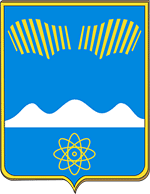 АДМИНИСТРАЦИЯ ГОРОДА ПОЛЯРНЫЕ ЗОРИ С ПОДВЕДОМСТВЕННОЙ ТЕРРИТОРИЕЙПОСТАНОВЛЕНИЕ«___»  апреля 2024 г.		                                                                          № ___О подготовке и проведении Областного семейного фестиваля «АФРИКАНДА-ФЕСТ»В целях организации и проведения Областного семейного фестиваля «АФРИКАНДА-ФЕСТ» (далее – Фестиваль), п о с т а н о в л я ю:1. Утвердить организационный комитет по подготовке и проведению Фестиваля согласно Приложение № 1.2. Отделу культуры, спорта и молодёжной политики (Михальченко М.И.) организовать проведение мероприятий Фестиваля 09 июня 2024 года, в соответствии с планом согласно Приложению № 2. 3. Предложить МО МВД РФ «Полярнозоринский» (Тимофеев О.Ю.)- усилить охрану общественного порядка в местах  проведения Фестиваля; - на время проведения Фестиваля 09 июня 2024 года перекрыть движение всех видов транспорта по ул. Ленина,  д.11 и ул. Ленина, д.16 с 14.30 до 14.50 согласно Приложению № 3.4. Контроль за выполнением настоящего постановления возложить на заместителя главы города Полярные Зори с подведомственной территорией Семичева В.Н. 5. Настоящее постановление вступает в силу со дня официального опубликования.И.о. главы города Полярные Зорис подведомственной территорией				                  В.Н. СемичевВизы согласования:Правовой отдел _______________________________«____»  апреля 2024 г.Семичев В.Н.  _________________________________«____» апреля 2024 г.Михальченко М.И.1-дело, 1-ОКСиМП, 1 – МО МВДПриложение № 1к постановлению администрациигорода Полярные Зориот «___» апреля 2024 г. № ___Организационный комитет по подготовке и проведению Областного семейного фестиваля «АФРИКАНДА-ФЕСТ»Пухов Максим Олегович - глава города Полярные Зори, председатель оргкомитетаСемичев Вячеслав Николаевич - заместитель главы города Полярные Зори, заместитель председателя оргкомитетаЧЛЕНЫ ОРГКОМИТЕТАМихальченко Мария Игоревна - и.о. начальника отдела культуры, спорта и молодёжной политики;Верхоланцева Ольга Ильинична - начальник отдела экономического развития и потребительского рынка;Зиненкова Ольга Владимировна  - начальник отдела образования;Королёв Александр Михайлович - заместитель начальника МО МВД России «Полярнозоринский» (по согласованию);Плеханова Галина Витальевна - директор МБУК «ДК н.п. Африканда»;Салтыкова Альбина Мухаматризовна - и.о. главного редактора МБУ «Редакция газеты Городское время»;Саенкова Ольга Владимировна - директор МБУ ДО «ДШИ н.п. Африканда», директор АНО «Культурный центр АФРИКАНДА-АРТ» Смирнов Леонид Николаевич - начальник МКУ «Управление городского хозяйства»;Ченгаев Максим Николаевич - начальник отдела социального развития Кольской АЭС (по согласованию).Приложение № 2к постановлению администрациигорода Полярные Зориот «___» апреля 2024 г. № ___План мероприятийОбластного семейного фестиваля  «АФРИКАНДА-ФЕСТ»Приложение № 3к постановлению администрациигорода Полярные Зориот «___» апреля 2024 г. № ___Схема перекрытия движения для проведения областного семейного фестиваля «АФРИКАНДА-ФЕСТ. КОЛЬСКИЕ РЕМЕСЛА»Время проведения: 09 июня 2024 года начало в 11.00 площадь ДК н.п. Африканда, ул. Советская, 8окончание в 17.15 Сквер искусств н.п. Африканда, ул. Ленина, 14 (прилегающая территория ДШИ н.п. Африканда»)улица Мира д.4Сквер искусств 	Улица Комсомольская	Жилфонд 	Улица СоветскаяВремя проведенияМесто проведенияМероприятие09 июня 2024 года09 июня 2024 года09 июня 2024 года11.00-13.30н.п. Африканда 1, 2СЕМЕЙНОЕ ПУТЕШЕСТВИЕ ПО АФРИКАНДЕ12.00-13.30ул. Комсомольскаян.п. Африканда 2СЕМЕЙНЫЙ ПОХОД «ПЕШКОМ ПО КОЛЬСКОМУ КРАЮ»14.30-14.50от площади ДК н.п. Африканда(ул. Советская, д. 8)до Сквера Искусств н.п. Африканда(ул. Ленина, д. 14)СЕМЕЙНОЕ ШЕСТВИЕ творческих делегаций Мурманской области14.50-15.00Сквер Искусств н.п. Африканда(ул. Ленина, д. 14)Открытие Фестиваля15.00-17.00Сквер Искусствн.п. Африканда(ул. Ленина, д. 14)СЕМЕЙНЫЙ КОНЦЕРТ (выступления творческих коллективов Мурманской области)15.00-17.00Сквер Искусствн.п. Африканда(ул. Ленина, д. 14)СЕМЕЙНАЯ МАСТЕРСКАЯ(мастер-классы народных мастеров)15.00-17.00Сквер Искусствн.п. Африканда(ул. Ленина, д. 14)СЕМЕЙНАЯ ЛАВКА (выставка-ярмарка декоративно-прикладных изделий)15.00-17.00Сквер Искусствн.п. Африканда(ул. Ленина, д. 14)СЕМЕЙНЫЕ ТРАДИЦИИ(выставка экспонатов музея г. Кандалакша)15.00-17.00Сквер Искусствн.п. Африканда(ул. Ленина, д. 14)СЕМЕЙНАЯ ИГРОТЕКА(игровая площадка для детей)15.00-17.00Сквер Искусствн.п. Африканда(ул. Ленина, д. 14)СЕМЕЙНАЯ ЛАБОРАТОРИЯ ВКУСА (дегустационная площадка)15.00-17.00Сквер Искусствн.п. Африканда(ул. Ленина, д. 14)ФОТОГАЛЕРЕЯ ПОД ОТКРЫТЫМ НЕБОМ «МОЯ АФРИКАНДА – МОЯ СЕМЬЯ» (АРТ-МАРШРУТ) 17.00-17.15Сквер Искусствн.п. Африканда(ул. Ленина, д. 14)СЕМЕЙНЫЙ ХОРОВОД(закрытие Фестиваля)